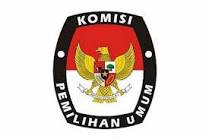 KOMISI PEMILIHAN UMUMKABUPATEN SUMENEPFORMULIR PERMOHONAN INFORMASI No. Pendaftaran*) :     /3529/PPID/III /2022Nama					: Alamat			 	:   Nomor Telepon/ Email 		: Rincian Informasi dibutuhkan	:      Tujuan Penggunaan Informasi	: Cara Memperoleh Informasi	: Mendapatkan Salinan Informasi (Hardcopy/Softcopy)***Cara Mendapat Salinan Informasi : 1. Mengambil Langsung 					    2. Kurir 					    3. Pos 					    4. Faksmili 					    5. E-mailPemohon Informasi ( NAMA PEMOHON INFORMASI)Sumenep,                  2022Petugas Pelayanan Informasi (                                       )